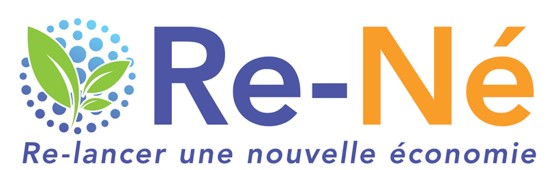 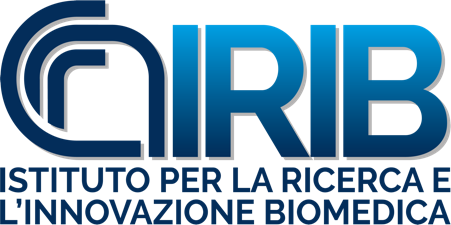 Partner di progetto / BP: IRIB-CNRRe-né “Re-lancer une nouvelle économie” CUP B69J2102452000Finanziato dal programma ENI Italia 2014 2020Modulo domanda contributoper sovvenzioni a cascataRiferimento: IRIB-01-2023-BCA-PAScadenza domanda: 30/06/2023AVVISOQuando vedi < ... >, inserisci le informazioni per la RFP in questione.Le frasi tra parentesi quadre [ ] devono essere incluse solo se appropriate.Qualsiasi altra parte di queste istruzioni standard non deve essere modificata.ISTRUZIONI PER LO SVILUPPO DELLA DOMANDA DI PARTECIPAZIONENon esiste un modello specifico per il modulo di domanda, ma il richiedente deve assicurarsi che il testo:include la pagina 1 di questo documento, compilata e inviata come copertina;include la tabella riassuntiva delle attività del subcontraente;comprende la descrizione delle attività del/i sub-sovvenzionato/i (massimo 2 pagine) e la loro pertinenza (massimo 3 pagine), il formato di entrambi i documenti è formato A4 con margini di 2 cm, caratteri del carattere Arial 10 e uni- distanziato;fornire le informazioni richieste nelle voci seguenti, nell'ordine richiesto e in proporzione alla loro importanza relativa (vedere i punteggi corrispondenti nella griglia di valutazione nelle linee guida per i richiedenti);fornisce informazioni complete (poiché la valutazione si baserà esclusivamente sulle informazioni fornite);è scritto nel modo più chiaro possibile per facilitare il processo di valutazione.Riepilogo delle sovvenzioni secondarieSi prega di completare la tabella sottostante.Descrizione della sovvenzione (massimo 2 pagine)Si prega di fornire tutte le seguenti informazioni:Spiegare gli obiettivi dell’azione proposta Descrivere brevemente i risultati e gli output attesi.Definire e descrivere i gruppi target ei beneficiari finali, i loro bisogni e vincoli, e indicare in che modo la sovvenzione soddisferà tali bisogni e migliorerà la loro situazione.Descrivere brevemente il tipo di attività offerte.3. 	Rilevanza (massimo 1 pagina)Si prega di fornire tutte le seguenti informazioni:Descrivere la pertinenza dell’azione proposta rispetto agli obiettivi dell'invito a presentare proposte relativo alla sovvenzione a cascata.Indicare qualsiasi elemento ulteriore che attribuisca un valore aggiunto dell’azione proposta Piano d'azione indicativoEsperienza del candidato Descrivere l'esperienza, le qualifiche e le competenze corrispondenti alle condizioni di partecipazione e ai criteri stabiliti nel bando/guida.Fornire (se applicabile) la descrizione di eventuali azioni di portata comparabile realizzate negli ultimi 3 anni Identificazione di richiedenti Compilare una tabella per il richiedente.La dichiarazione del richiedenteIl richiedente, rappresentato dal sottoscritto, con potere di firma, dichiara che :il richiedente ha la capacità finanziaria, professionale e amministrativa e le competenze e le qualifiche per attuare la o le sovvenzioni a cascata; nel caso di giovani imprenditori e start-up, la solidità delle idee del progettoil richiedente è direttamente responsabile della preparazione, la gestione e la realizzazione delle attività previste dalla sovvenzione a cascata, e non agisce in qualità di intermediarioil richiedente non si trova in nessuna delle situazioni di esclusione dalla partecipazione agli appalti previste dalla normativa vigente;il richiedente è in possesso dei requisiti e risponde ai criteri stabiliti nelle linee guida per i richiedenti;se l'assegnazione della sovvenzione a cascata sarà accolta, il richiedente accetta le condizioni contrattuali come definite nel contratto standard di sovvenzione a cascata allegato alle linee guida per i candidati.Prendiamo atto che in caso di sussistenza di una delle situazioni di esclusione o se le dichiarazioni o le informazioni fornite si riveleranno false, il richiedente sarà escluso da questa procedura.Firmato a nome del richiedenteTitolo:Posizione:Nome del richiedenteInformazioni di contatto del querelante ai fini di questa azioneInformazioni di contatto del querelante ai fini di questa azioneIndirizzo posta:Numero di telefono: Persona di contatto per questa azione:E-mail/PEC del referente:Titolo della sovvenzione a cascata:Luogo di realizzazione delle attività Durata totale delle attività (mesi)Budget totale (euro)Contributo UE richiesto (euro)Gruppi target Beneficiari finali AttivitàMese 1Mese 2Mese 3BudgetAttività 1 (titolo)Attività 2 (titolo)Attività 3 (titolo)RichiedenteRichiedenteNomeAcronimoNumero registrazione (o equivalente)Indirizzo ufficiale Paese Status giuridico (a scopo di lucro, ONG o pubblico)Sito web dell'organizzazioneNumero di telefono NomeFirmaPosizioneData